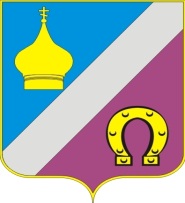 Администрация Николаевского сельского поселенияНеклиновского района Ростовской области                                                               ПОСТАНОВЛЕНИЕс. Николаевка«27»  декабря 2023 года                                                   № 229 «О внесении изменений в постановления №377 от 31.10.2018 года «Об утверждении муниципальной программы Николаевского сельского поселения «Управление муниципальными финансами и создание условий для эффективного управления муниципальными финансами»        В соответствии  с постановлением Администрации Николаевского сельского поселения от 02.03.2018 № 50 «Об утверждении Порядка разработки, реализации и оценки эффективности муниципальных программ Николаевского сельского поселения» и распоряжением Администрации Николаевского сельского поселения от 04.09.2018г  № 62 «Об утверждении Перечня муниципальных программ Николаевского сельского поселения», распоряжением № 33 от 07.03.2018 года «Об утверждении Методических рекомендаций указаний по разработке и реализации муниципальных программ Николаевского сельского поселения» Администрация Николаевского сельского поселения п о с т а н о в л я е т:1. Внести изменение в муниципальную программу Николаевского сельского поселения  «Управление муниципальными финансами и создание условий для эффективного управления муниципальными финансами» согласно приложению №1.2. Настоящее постановление вступает в силу со дня официального опубликования (обнародования).4. Контроль за выполнением  настоящего постановления оставляю за собой.Глава АдминистрацииНиколаевского  сельского поселения	                               Е.П. КовалеваПостановление вносит сектор  экономики и финансовАдминистрации Николаевского сельского поселенияПриложение к постановлениюАдминистрации Николаевского сельского поселенияМУНИЦИПАЛЬНАЯ ПРОГРАММАНИКОЛАЕВСКОГО СЕЛЬСКОГО ПОСЕЛЕНИЯ «УПРАВЛЕНИЕ МУНИЦИПАЛЬНЫМИ ФИНАНСАМИ И СОЗДАНИЕ УСЛОВИЙ ДЛЯ ЭФФЕКТИВНОГО УПРАВЛЕНИЯ МУНИЦИПАЛЬНЫМИ ФИНАНСАМИ»ПАСПОРТмуниципальной программы Николаевского сельского поселения«Управление муниципальными финансами и создание условий для эффективного управления муниципальными финансами»ПАСПОРТподпрограммы «Долгосрочное финансовое планирование»ПАСПОРТподпрограммы «Нормативно-методическое обеспечение и организация бюджетного процесса»ПАСПОРТподпрограммы «Совершенствование системы распределения и перераспределения финансовых ресурсов»Приоритеты и цели муниципальной политикив сфере реализации муниципальной программыФинансы публично-правовых образований по-прежнему занимают ведущее место в системе муниципальных механизмов социально-экономического развития общества. На протяжении ряда лет ключевыми приоритетами муниципальной политики Николаевского сельского поселения остаются достижение опережающих темпов экономического развития поселения и, как следствие, повышение уровня благосостояния населения. Данные направления определены в следующих стратегических документах:посланиях Президента Российской Федерации Федеральному Собранию Российской Федерации;Указах Президента Российской Федерации от 07.05.2012 № 597, № 598, 
№ 600, от 28.12.2012 № 1688, от 07.05.2018 № 204;Стратегии социально-экономического развития Николаевского сельского поселения на период до 2030 года;основных направлениях бюджетной и налоговой политики Николаевского сельского поселения;основных направлениях долговой политики Николаевского сельского поселения.Эффективное, ответственное и прозрачное управление муниципальными финансами является базовым условием для достижения стратегических целей социально-экономического развития поселения.Исходя из определенных приоритетов развития Николаевского сельского поселения, сформированы главные цели муниципальной программы «Управление муниципальными финансами и создание условий для эффективного управления муниципальными финансами»:обеспечение долгосрочной сбалансированности и устойчивости бюджета Николаевского сельского поселения;создание условий для эффективного управления муниципальными финансами.Цели, задачи и основные мероприятия подпрограмм, входящих в состав муниципальной программы, направлены на достижение основных целей муниципальной программы по следующим направлениям:обеспечение наполняемости бюджета собственными доходами;эффективное управление расходами;проведение взвешенной долговой политики;развитие системы внутреннего муниципального финансового контроля;нормативно-правовое регулирование бюджетного процесса;совершенствование межбюджетных отношений;повышение уровня использования информационно-коммуникационных технологий в бюджетном процессе.Решению задачи по обеспечению наполняемости бюджета  поселения будет способствовать проведение эффективной налоговой политики, направленной на дальнейшее расширение налоговой базы и достижение устойчивой положительной динамики поступлений налогов путем:совершенствования законодательной и нормативной правовой базы по вопросам налогообложения, в том числе в целях повышения инвестиционной привлекательности региона;проведения оценки эффективности налоговых льгот;совершенствования имущественного налогообложения;мониторинга уровня собираемости налогов.Будет продолжена работа по увеличению объема поступлений неналоговых доходов, в том числе повышению эффективности использования имущества, находящегося в муниципальной собственности.Эффективное управление расходами предполагает решение следующих задач:формирование расходных обязательств с учетом их оптимизации и повышения эффективности использования финансовых ресурсов;разработка бюджета на основе муниципальных программ Николаевского сельского поселения, проведение оценки бюджетной эффективности реализации муниципальных программ с последующей оптимизацией расходов бюджета поселения;обеспечение реструктуризации бюджетной сети при условии сохранения качества и объемов муниципальных услуг;совершенствование системы закупок для государственных нужд;оптимизация мер социальной поддержки;неустановление расходных обязательств, не связанных с решением вопросов, отнесенных Конституцией Российской Федерации и федеральными законами к полномочиям органов государственной власти субъектов Российской Федерации.Приоритетом в сфере управления муниципальным долгом остается обеспечение экономически безопасного его уровня при соблюдении ограничений, установленных бюджетным законодательством Российской Федерации.Ключевыми целями в этой сфере являются:обеспечение сбалансированности бюджета поселения;своевременное исполнение долговых обязательств в полном объеме;минимизация расходов на обслуживание муниципального долга Николаевского сельского поселения.Развитие нормативно-правового регулирования бюджетного процесса будет обусловлено изменениями бюджетного законодательства на федеральном уровне, необходимостью разработки новых нормативных правовых актов, 
как обязательных к принятию согласно установленным требованиям, 
так и необходимых для реализации новых инициатив.Приоритетом развития системы внутреннего муниципального финансового контроля будет являться своевременное выявление и пресечение нарушений в сфере бюджетного законодательства Российской Федерации и законодательства Российской Федерации о контрактной системе в сфере закупок, недопущение и пресечение нарушений в дальнейшем, а также возмещение ущерба, причиненного бюджету поселения, что предполагает:контроль на всех стадиях бюджетного процесса с использованием Единой автоматизированной системы управления общественными финансами;обеспечение полномочий по контролю планов-закупок, планов-графиков закупок, извещений, протоколов и сведений о контрактах на непревышение лимитов бюджетных обязательств, на соответствие кодов закупок, на достоверность информации в контрактах, размещенных в Единой информационной системе в сфере закупок;повышение персональной ответственности должностных лиц объектов контроля;координацию деятельности муниципальных образований Ростовской области по организации внутреннего муниципального финансового контроля.В сфере межбюджетных отношений с органами местного самоуправления безусловным приоритетом остается обеспечение возможности равного доступа граждан, проживающих на территории Николаевского сельского поселения, к гарантированному объему государственных и муниципальных услуг.Основными целями в этой сфере станут:совершенствование системы распределения и перераспределения финансовых ресурсов между уровнями бюджетной системы;содействие повышению качества управления муниципальными финансами.Отличительной особенностью настоящей муниципальной программы является ее «обеспечивающий» характер, а именно ее ориентация через совокупность правовых и методических механизмов на создание общих для всех участников бюджетного процесса условий осуществления их функций и задач, обеспечение необходимой инициативы участников бюджетного процесса для достижения намеченных стратегических целей.В среднесрочной и долгосрочной перспективе роль бюджетной политики как ключевого инструмента решения стратегических экономических и социальных задач развития поселения будет повышаться.Сведения о показателях муниципальной программы, подпрограмм муниципальной программы и их значениях приведены в приложении № 1.Перечень подпрограмм, основных мероприятий муниципальной программы приведен в приложении № 2.Расходы бюджета Николаевского сельского поселения на реализацию муниципальной программы приведены в приложении № 3.Расходы на реализацию муниципальной программы приведены в приложении № 4                                                                                            Приложение №1к муниципальной программе Николаевского сельского поселения «Управление муниципальными финансами и создание условий дляэффективного управления муниципальными финансами»Сведения о показателях муниципальной программы Николаевского сельского поселения «Управление муниципальными финансами и создание условий для эффективного управления муниципальными финансами», подпрограмм муниципальной программы и их значениях                                                                                            Приложение №1к муниципальной программе Николаевского сельского поселения «Управление муниципальными финансами и создание условий дляэффективного управления муниципальными финансами»Сведения о показателях муниципальной программы Николаевского сельского поселения «Управление муниципальными финансами и создание условий для эффективного управления муниципальными финансами», подпрограмм муниципальной программы и их значенияхПриложение № 2к муниципальной программе Николаевского сельского поселения «Управление муниципальными финансами и создание условий дляэффективного управления муниципальными финансами»Перечень подпрограмм, основных мероприятий муниципальной программы Николаевского сельского поселения «Управление муниципальными финансами и создание условий для эффективного управления муниципальными финансами»Приложение № 3к муниципальной программе Николаевского сельского поселения «Управление муниципальными финансами и создание условий дляэффективного управления муниципальными финансами»Расходыбюджета на реализацию муниципальной программы Николаевского сельского поселения «Управление муниципальными финансами и создание условий для эффективного управления муниципальными финансами»Приложение № 4к муниципальной программе Николаевского сельского поселения «Управление муниципальными финансами и создание условий дляэффективного управления муниципальными финансами»Расходы на реализацию муниципальной программы Николаевского сельского поселения «Управление муниципальными финансами и создание условий для эффективного управления муниципальными финансами» Наименование муниципальной программымуниципальная программа Николаевского сельского поселения «Управление муниципальными финансами и создание условий для эффективного управления муниципальными финансами» (далее – муниципальная программа)Ответственный     
исполнитель       
муниципальной программысектор экономики и финансов Администрации Николаевского сельского поселенияСоисполнители муниципальной программы отсутствуютУчастники муниципальной программы отсутствуютПодпрограммы муниципальной программы1. Нормативно-методическое обеспечение и организация бюджетного процесса.2. Долгосрочное финансовое планирование.3. Совершенствование системы распределения и перераспределения финансовых ресурсов Программно-       
целевые           
инструменты       
муниципальной программы      отсутствуютЦели              
муниципальной программы      1. Обеспечение долгосрочной сбалансированности и устойчивости бюджета Николаевского сельского поселения.2. Создание условий для эффективного управления муниципальными финансами.Задачи            
муниципальной программы      1. Создание условий для проведения эффективной бюджетной политики.2. Совершенствование нормативного правового регулирования, методологического и информационного обеспечения бюджетного процесса.3. Совершенствование системы распределения 
и перераспределения финансовых ресурсов.4.Повышение качества организации бюджетного процесса на муниципальном уровне..Целевые           
индикаторы и      
показатели        
муниципальной программы      1. Наличие бюджетного прогноза Николаевского сельского поселения на долгосрочный период, да/нет.2. Темп роста налоговых и неналоговых доходов бюджета Николаевского сельского поселения к уровню предыдущего года (в сопоставимых  условиях), процентов.3. Доля просроченной кредиторской задолженности в расходах бюджета поселения, процентов.4. Отношение объема муниципального долга Николаевского сельского поселения по состоянию на 1 января года, следующего за отчетным, к общему годовому объему доходов (без учета безвозмездных поступлений) бюджета поселения5. Объем финансовой поддержки нецелевого характера, предоставляемой местным бюджетам из областного бюджета в соответствии с требованиями бюджетного законодательства.6. Оценка качества управления бюджетным процессом Николаевского сельского поселения, определяемая Финансовым управлением Неклиновского района, степень.Этапы и сроки     
реализации        
муниципальной программы      на постоянной основе, этапы не выделяются            
1 января 2019г – 31 декабря 2030г                               Ресурсное обеспечение программы      объем бюджетных ассигнований на реализацию муниципальной программы составляет 99 603,0 тыс. руб., в том числе: из средств областного бюджета – 2,4 тыс. рублей; из средств бюджета Николаевского сельского поселения – 99 600,6 тыс. рублей; объем бюджетных ассигнований на реализацию муниципальной программы по годам составляет (тыс. рублей):объем бюджетных ассигнований на реализацию муниципальной программы составляет 99 603,0 тыс. руб., в том числе: из средств областного бюджета – 2,4 тыс. рублей; из средств бюджета Николаевского сельского поселения – 99 600,6 тыс. рублей; объем бюджетных ассигнований на реализацию муниципальной программы по годам составляет (тыс. рублей):объем бюджетных ассигнований на реализацию муниципальной программы составляет 99 603,0 тыс. руб., в том числе: из средств областного бюджета – 2,4 тыс. рублей; из средств бюджета Николаевского сельского поселения – 99 600,6 тыс. рублей; объем бюджетных ассигнований на реализацию муниципальной программы по годам составляет (тыс. рублей):объем бюджетных ассигнований на реализацию муниципальной программы составляет 99 603,0 тыс. руб., в том числе: из средств областного бюджета – 2,4 тыс. рублей; из средств бюджета Николаевского сельского поселения – 99 600,6 тыс. рублей; объем бюджетных ассигнований на реализацию муниципальной программы по годам составляет (тыс. рублей):годвсегообластной бюджетбюджет поселения20195541,90,25541,720205915,00,25914,820216214,00,26213,820228493,50,28493,320239 678,30,29 678,1202410 391,70,210 391,5202510049,90,210 049,7202610 049,90,210 049,720278317,20,28317,020288317,20,28317,020298317,20,28317,020308317,20,28317,0Ожидаемые         
результаты        
реализации        
программы      1. Создание стабильных финансовых условий для повышения уровня и качества жизни населения Николаевского сельского поселения.2. Сбалансированность бюджета муниципального образования и отсутствие просроченной кредиторской задолженности.1. Создание стабильных финансовых условий для повышения уровня и качества жизни населения Николаевского сельского поселения.2. Сбалансированность бюджета муниципального образования и отсутствие просроченной кредиторской задолженности.1. Создание стабильных финансовых условий для повышения уровня и качества жизни населения Николаевского сельского поселения.2. Сбалансированность бюджета муниципального образования и отсутствие просроченной кредиторской задолженности.1. Создание стабильных финансовых условий для повышения уровня и качества жизни населения Николаевского сельского поселения.2. Сбалансированность бюджета муниципального образования и отсутствие просроченной кредиторской задолженности.Наименование подпрограммыПодпрограмма «Долгосрочное финансовое планирование»Подпрограмма «Долгосрочное финансовое планирование»Подпрограмма «Долгосрочное финансовое планирование»Подпрограмма «Долгосрочное финансовое планирование»Ответственный исполнитель подпрограммыАдминистрации Николаевского сельского поселенияАдминистрации Николаевского сельского поселенияАдминистрации Николаевского сельского поселенияАдминистрации Николаевского сельского поселенияУчастники подпрограммы отсутствуютотсутствуютотсутствуютотсутствуютПрограммно-       
целевые           
инструменты       
подпрограммы      отсутствуютотсутствуютотсутствуютотсутствуютЦели              
подпрограммы      обеспечение долгосрочной сбалансированности и устойчивости бюджета Николаевского сельского поселенияобеспечение долгосрочной сбалансированности и устойчивости бюджета Николаевского сельского поселенияобеспечение долгосрочной сбалансированности и устойчивости бюджета Николаевского сельского поселенияобеспечение долгосрочной сбалансированности и устойчивости бюджета Николаевского сельского поселенияЗадачи            
подпрограммы    1. Проведение эффективной налоговой политики и политики в области доходов.2.  Формирование расходных обязательств с учетом их оптимизации и повышения эффективности.1. Проведение эффективной налоговой политики и политики в области доходов.2.  Формирование расходных обязательств с учетом их оптимизации и повышения эффективности.1. Проведение эффективной налоговой политики и политики в области доходов.2.  Формирование расходных обязательств с учетом их оптимизации и повышения эффективности.1. Проведение эффективной налоговой политики и политики в области доходов.2.  Формирование расходных обязательств с учетом их оптимизации и повышения эффективности.Целевые           
индикаторы и      
показатели        
подпрограммы      1. Объем налоговых и неналоговых доходов бюджета Николаевского сельского поселения, тыс. рублей.2. Доля расходов бюджета Николаевского сельского поселения, формируемых в рамках муниципальных программ Николаевского сельского поселения, в общем объеме расходов бюджета Николаевского сельского поселения, (процент).1. Объем налоговых и неналоговых доходов бюджета Николаевского сельского поселения, тыс. рублей.2. Доля расходов бюджета Николаевского сельского поселения, формируемых в рамках муниципальных программ Николаевского сельского поселения, в общем объеме расходов бюджета Николаевского сельского поселения, (процент).1. Объем налоговых и неналоговых доходов бюджета Николаевского сельского поселения, тыс. рублей.2. Доля расходов бюджета Николаевского сельского поселения, формируемых в рамках муниципальных программ Николаевского сельского поселения, в общем объеме расходов бюджета Николаевского сельского поселения, (процент).1. Объем налоговых и неналоговых доходов бюджета Николаевского сельского поселения, тыс. рублей.2. Доля расходов бюджета Николаевского сельского поселения, формируемых в рамках муниципальных программ Николаевского сельского поселения, в общем объеме расходов бюджета Николаевского сельского поселения, (процент).Этапы и сроки     
реализации        
подпрограммына постоянной основе, этапы не выделяются:            
1 января 2019г – 31 декабря 2030  гна постоянной основе, этапы не выделяются:            
1 января 2019г – 31 декабря 2030  гна постоянной основе, этапы не выделяются:            
1 января 2019г – 31 декабря 2030  гна постоянной основе, этапы не выделяются:            
1 января 2019г – 31 декабря 2030  гРесурсное обеспечение подпрограммы      объем бюджетных ассигнований на реализацию подпрограммы из средств бюджета Николаевского сельского поселения составляет – 0,0 тыс. рублей; объем бюджетных ассигнований на реализацию Подпрограммы  по годам составляет (тыс. рублей):объем бюджетных ассигнований на реализацию подпрограммы из средств бюджета Николаевского сельского поселения составляет – 0,0 тыс. рублей; объем бюджетных ассигнований на реализацию Подпрограммы  по годам составляет (тыс. рублей):объем бюджетных ассигнований на реализацию подпрограммы из средств бюджета Николаевского сельского поселения составляет – 0,0 тыс. рублей; объем бюджетных ассигнований на реализацию Подпрограммы  по годам составляет (тыс. рублей):объем бюджетных ассигнований на реализацию подпрограммы из средств бюджета Николаевского сельского поселения составляет – 0,0 тыс. рублей; объем бюджетных ассигнований на реализацию Подпрограммы  по годам составляет (тыс. рублей):годвсегообластнойбюджетбюджет Николаевского сельского поселения2019---2020---2021---2022---2023---2024---2025---2026---2027---2028---2029---2030---Ожидаемые         
результаты        
реализации        
подпрограммы      1. Формирование бюджета Николаевского сельского поселения в рамках и с учетом долгосрочного прогноза параметров бюджетной системы Николаевского сельского поселения, что обеспечит стабильность, предсказуемость бюджетной политики, исполнение расходных обязательств.2. Повышение обоснованности, эффективности и прозрачности бюджетных расходов.1. Формирование бюджета Николаевского сельского поселения в рамках и с учетом долгосрочного прогноза параметров бюджетной системы Николаевского сельского поселения, что обеспечит стабильность, предсказуемость бюджетной политики, исполнение расходных обязательств.2. Повышение обоснованности, эффективности и прозрачности бюджетных расходов.1. Формирование бюджета Николаевского сельского поселения в рамках и с учетом долгосрочного прогноза параметров бюджетной системы Николаевского сельского поселения, что обеспечит стабильность, предсказуемость бюджетной политики, исполнение расходных обязательств.2. Повышение обоснованности, эффективности и прозрачности бюджетных расходов.1. Формирование бюджета Николаевского сельского поселения в рамках и с учетом долгосрочного прогноза параметров бюджетной системы Николаевского сельского поселения, что обеспечит стабильность, предсказуемость бюджетной политики, исполнение расходных обязательств.2. Повышение обоснованности, эффективности и прозрачности бюджетных расходов.Наименование подпрограммыПодпрограмма 2 «Нормативно-методическое обеспечение и организация бюджетного процесса»Подпрограмма 2 «Нормативно-методическое обеспечение и организация бюджетного процесса»Подпрограмма 2 «Нормативно-методическое обеспечение и организация бюджетного процесса»Подпрограмма 2 «Нормативно-методическое обеспечение и организация бюджетного процесса»Ответственный исполнитель подпрограммыАдминистрации Николаевского сельского поселенияАдминистрации Николаевского сельского поселенияАдминистрации Николаевского сельского поселенияАдминистрации Николаевского сельского поселенияУчастники подпрограммы отсутствуютотсутствуютотсутствуютотсутствуютПрограммно-       
целевые           
инструменты       
подпрограммы      отсутствуютотсутствуютотсутствуютотсутствуютЦели              
подпрограммы      Осуществление нормативного правового регулирования,  методологического и информационного обеспечения бюджетного процесса, своевременной и качественной подготовки проекта бюджета поселения об бюджете поселения, организации исполнения бюджета поселения, формирования бюджетной отчетностиОсуществление нормативного правового регулирования,  методологического и информационного обеспечения бюджетного процесса, своевременной и качественной подготовки проекта бюджета поселения об бюджете поселения, организации исполнения бюджета поселения, формирования бюджетной отчетностиОсуществление нормативного правового регулирования,  методологического и информационного обеспечения бюджетного процесса, своевременной и качественной подготовки проекта бюджета поселения об бюджете поселения, организации исполнения бюджета поселения, формирования бюджетной отчетностиОсуществление нормативного правового регулирования,  методологического и информационного обеспечения бюджетного процесса, своевременной и качественной подготовки проекта бюджета поселения об бюджете поселения, организации исполнения бюджета поселения, формирования бюджетной отчетностиЗадачи            
подпрограммы      Совершенствование законодательства и иных нормативных правовых актов, регулирующих бюджетные правоотношения.Совершенствование составления и организации исполнения бюджета Николаевского сельского поселения. Осуществление полномочий по внутреннему муниципальному финансовому контролю в сфере бюджетных правоотношений и по контролю в отношении закупок для обеспечения муниципальных нужд Николаевского сельского поселения в рамках полномочий, закрепленных за должностными лицами внутреннего муниципального  финансового контроля в сфере закупок.Достижение и поддержание эффективной автоматизации процессов планирования и исполнения бюджета Николаевского сельского поселения за счет использования современных информационных технологий, единого информационного пространства и унифицированного программного обеспечения участниками бюджетного процесса, муниципальными бюджетными учреждениями Николаевского сельского поселения.Совершенствование законодательства и иных нормативных правовых актов, регулирующих бюджетные правоотношения.Совершенствование составления и организации исполнения бюджета Николаевского сельского поселения. Осуществление полномочий по внутреннему муниципальному финансовому контролю в сфере бюджетных правоотношений и по контролю в отношении закупок для обеспечения муниципальных нужд Николаевского сельского поселения в рамках полномочий, закрепленных за должностными лицами внутреннего муниципального  финансового контроля в сфере закупок.Достижение и поддержание эффективной автоматизации процессов планирования и исполнения бюджета Николаевского сельского поселения за счет использования современных информационных технологий, единого информационного пространства и унифицированного программного обеспечения участниками бюджетного процесса, муниципальными бюджетными учреждениями Николаевского сельского поселения.Совершенствование законодательства и иных нормативных правовых актов, регулирующих бюджетные правоотношения.Совершенствование составления и организации исполнения бюджета Николаевского сельского поселения. Осуществление полномочий по внутреннему муниципальному финансовому контролю в сфере бюджетных правоотношений и по контролю в отношении закупок для обеспечения муниципальных нужд Николаевского сельского поселения в рамках полномочий, закрепленных за должностными лицами внутреннего муниципального  финансового контроля в сфере закупок.Достижение и поддержание эффективной автоматизации процессов планирования и исполнения бюджета Николаевского сельского поселения за счет использования современных информационных технологий, единого информационного пространства и унифицированного программного обеспечения участниками бюджетного процесса, муниципальными бюджетными учреждениями Николаевского сельского поселения.Совершенствование законодательства и иных нормативных правовых актов, регулирующих бюджетные правоотношения.Совершенствование составления и организации исполнения бюджета Николаевского сельского поселения. Осуществление полномочий по внутреннему муниципальному финансовому контролю в сфере бюджетных правоотношений и по контролю в отношении закупок для обеспечения муниципальных нужд Николаевского сельского поселения в рамках полномочий, закрепленных за должностными лицами внутреннего муниципального  финансового контроля в сфере закупок.Достижение и поддержание эффективной автоматизации процессов планирования и исполнения бюджета Николаевского сельского поселения за счет использования современных информационных технологий, единого информационного пространства и унифицированного программного обеспечения участниками бюджетного процесса, муниципальными бюджетными учреждениями Николаевского сельского поселения.Целевые           
индикаторы и      
показатели        
подпрограммы      1. Исполнение расходных обязательств Николаевского сельского поселения, (процент).2. Соотношение количества проверок, по результатам которых приняты меры, и количества проверок, 
по результатам которых выявлены нарушения бюджетного законодательства Российской Федерации 
и законодательства Российской Федерации о контрактной системе в сфере закупок, процентов.3. Соотношение количества принятых решений 
о применении бюджетных мер принуждения и общего количества поступивших в Администрацию Николаевского сельского поселения уведомлений о применении бюджетных мер принуждения, процентов.4. Количество проведенных анализов осуществления главными распорядителями бюджетных средств внутреннего финансового контроля и внутреннего финансового аудита, процентов.1. Исполнение расходных обязательств Николаевского сельского поселения, (процент).2. Соотношение количества проверок, по результатам которых приняты меры, и количества проверок, 
по результатам которых выявлены нарушения бюджетного законодательства Российской Федерации 
и законодательства Российской Федерации о контрактной системе в сфере закупок, процентов.3. Соотношение количества принятых решений 
о применении бюджетных мер принуждения и общего количества поступивших в Администрацию Николаевского сельского поселения уведомлений о применении бюджетных мер принуждения, процентов.4. Количество проведенных анализов осуществления главными распорядителями бюджетных средств внутреннего финансового контроля и внутреннего финансового аудита, процентов.1. Исполнение расходных обязательств Николаевского сельского поселения, (процент).2. Соотношение количества проверок, по результатам которых приняты меры, и количества проверок, 
по результатам которых выявлены нарушения бюджетного законодательства Российской Федерации 
и законодательства Российской Федерации о контрактной системе в сфере закупок, процентов.3. Соотношение количества принятых решений 
о применении бюджетных мер принуждения и общего количества поступивших в Администрацию Николаевского сельского поселения уведомлений о применении бюджетных мер принуждения, процентов.4. Количество проведенных анализов осуществления главными распорядителями бюджетных средств внутреннего финансового контроля и внутреннего финансового аудита, процентов.1. Исполнение расходных обязательств Николаевского сельского поселения, (процент).2. Соотношение количества проверок, по результатам которых приняты меры, и количества проверок, 
по результатам которых выявлены нарушения бюджетного законодательства Российской Федерации 
и законодательства Российской Федерации о контрактной системе в сфере закупок, процентов.3. Соотношение количества принятых решений 
о применении бюджетных мер принуждения и общего количества поступивших в Администрацию Николаевского сельского поселения уведомлений о применении бюджетных мер принуждения, процентов.4. Количество проведенных анализов осуществления главными распорядителями бюджетных средств внутреннего финансового контроля и внутреннего финансового аудита, процентов.Этапы и сроки     
реализации        
подпрограммы      на постоянной основе, этапы не выделяются:            
1 января 2019г – 31 декабря 2030  гна постоянной основе, этапы не выделяются:            
1 января 2019г – 31 декабря 2030  гна постоянной основе, этапы не выделяются:            
1 января 2019г – 31 декабря 2030  гна постоянной основе, этапы не выделяются:            
1 января 2019г – 31 декабря 2030  гРесурсное обеспечение подпрограммы      объем бюджетных ассигнований на реализацию подпрограммы составляет 98 956,5 тыс. руб., в том числе: из средств областного бюджета – 2,4  тыс. рублей; из средств бюджета Николаевского сельского поселения – 98 954,1  тыс. рублей; объем бюджетных ассигнований на реализацию подпрограммы по годам составляет (тыс. рублей):объем бюджетных ассигнований на реализацию подпрограммы составляет 98 956,5 тыс. руб., в том числе: из средств областного бюджета – 2,4  тыс. рублей; из средств бюджета Николаевского сельского поселения – 98 954,1  тыс. рублей; объем бюджетных ассигнований на реализацию подпрограммы по годам составляет (тыс. рублей):объем бюджетных ассигнований на реализацию подпрограммы составляет 98 956,5 тыс. руб., в том числе: из средств областного бюджета – 2,4  тыс. рублей; из средств бюджета Николаевского сельского поселения – 98 954,1  тыс. рублей; объем бюджетных ассигнований на реализацию подпрограммы по годам составляет (тыс. рублей):объем бюджетных ассигнований на реализацию подпрограммы составляет 98 956,5 тыс. руб., в том числе: из средств областного бюджета – 2,4  тыс. рублей; из средств бюджета Николаевского сельского поселения – 98 954,1  тыс. рублей; объем бюджетных ассигнований на реализацию подпрограммы по годам составляет (тыс. рублей):Ресурсное обеспечение подпрограммы      годвсегоОбластной бюджет бюджет Николаевского сельского поселенияРесурсное обеспечение подпрограммы      20195461,30,25461,1Ресурсное обеспечение подпрограммы      20205832,90,25832,7Ресурсное обеспечение подпрограммы      20216125,70,26125,5Ресурсное обеспечение подпрограммы      20228375,70,28375,5Ресурсное обеспечение подпрограммы      20239 551,30,29 551,1Ресурсное обеспечение подпрограммы      202410 241,00,210 240,8Ресурсное обеспечение подпрограммы      202510 049,90,210 049,7202610 049,90,210 049,720278317,20,28317,020288317,20,28317,020298317,20,28317,020308317,20,28317,0Ожидаемые         
результаты        
реализации        
подпрограммы      Разработка и внесение в Собрание депутатов Николаевского сельского поселения в установленные сроки и соответствующих требованиям бюджетного законодательства проектов решений о бюджете Николаевского сельского поселения на очередной финансовый год и на плановый период и об отчете об исполнении бюджета Николаевского сельского поселения.Качественная организация исполнения бюджета Николаевского сельского поселения. Пресечение нарушений в финансово-бюджетной сфере, законодательства Российской Федерации о контрактной системе в сфере закупок и принятие мер по недопущению их в дальнейшемРазработка и внесение в Собрание депутатов Николаевского сельского поселения в установленные сроки и соответствующих требованиям бюджетного законодательства проектов решений о бюджете Николаевского сельского поселения на очередной финансовый год и на плановый период и об отчете об исполнении бюджета Николаевского сельского поселения.Качественная организация исполнения бюджета Николаевского сельского поселения. Пресечение нарушений в финансово-бюджетной сфере, законодательства Российской Федерации о контрактной системе в сфере закупок и принятие мер по недопущению их в дальнейшемРазработка и внесение в Собрание депутатов Николаевского сельского поселения в установленные сроки и соответствующих требованиям бюджетного законодательства проектов решений о бюджете Николаевского сельского поселения на очередной финансовый год и на плановый период и об отчете об исполнении бюджета Николаевского сельского поселения.Качественная организация исполнения бюджета Николаевского сельского поселения. Пресечение нарушений в финансово-бюджетной сфере, законодательства Российской Федерации о контрактной системе в сфере закупок и принятие мер по недопущению их в дальнейшемРазработка и внесение в Собрание депутатов Николаевского сельского поселения в установленные сроки и соответствующих требованиям бюджетного законодательства проектов решений о бюджете Николаевского сельского поселения на очередной финансовый год и на плановый период и об отчете об исполнении бюджета Николаевского сельского поселения.Качественная организация исполнения бюджета Николаевского сельского поселения. Пресечение нарушений в финансово-бюджетной сфере, законодательства Российской Федерации о контрактной системе в сфере закупок и принятие мер по недопущению их в дальнейшемНаименование Муниципальной подпрограммыПодпрограмма 3. «Совершенствование системы распределения и перераспределения финансовых ресурсов»Подпрограмма 3. «Совершенствование системы распределения и перераспределения финансовых ресурсов»Подпрограмма 3. «Совершенствование системы распределения и перераспределения финансовых ресурсов»Подпрограмма 3. «Совершенствование системы распределения и перераспределения финансовых ресурсов»Ответственный исполнитель муниципальной подпрограммыАдминистрации Николаевского  сельского поселенияАдминистрации Николаевского  сельского поселенияАдминистрации Николаевского  сельского поселенияАдминистрации Николаевского  сельского поселенияУчастникимуниципальной подпрограммы отсутствуютотсутствуютотсутствуютотсутствуютПрограммно-       
целевые           
инструментымуниципальной       
подпрограммы      отсутствуютотсутствуютотсутствуютотсутствуютЦель  муниципальной          
подпрограммы      обеспечение эффективного распределения финансовых ресурсов между бюджетом Николаевского сельского поселения и Неклиновским районом обеспечение эффективного распределения финансовых ресурсов между бюджетом Николаевского сельского поселения и Неклиновским районом обеспечение эффективного распределения финансовых ресурсов между бюджетом Николаевского сельского поселения и Неклиновским районом обеспечение эффективного распределения финансовых ресурсов между бюджетом Николаевского сельского поселения и Неклиновским районом Задачи          
подпрограммы      1. Совершенствование форм и механизмов предоставления межбюджетных трансфертов бюджету Неклиновского района.1. Совершенствование форм и механизмов предоставления межбюджетных трансфертов бюджету Неклиновского района.1. Совершенствование форм и механизмов предоставления межбюджетных трансфертов бюджету Неклиновского района.1. Совершенствование форм и механизмов предоставления межбюджетных трансфертов бюджету Неклиновского района.Целевые           
индикаторы и      
показатели  
подпрограммы   Доля межбюджетных трансфертов из бюджета поселения  бюджету Неклиновского района, (процент).Доля межбюджетных трансфертов из бюджета поселения  бюджету Неклиновского района, (процент).Доля межбюджетных трансфертов из бюджета поселения  бюджету Неклиновского района, (процент).Доля межбюджетных трансфертов из бюджета поселения  бюджету Неклиновского района, (процент).Этапы и сроки     
реализации муниципальной       
подпрограммы      на постоянной основе, этапы не выделяются:1 января 2019г – 31 декабря 2030гна постоянной основе, этапы не выделяются:1 января 2019г – 31 декабря 2030гна постоянной основе, этапы не выделяются:1 января 2019г – 31 декабря 2030гна постоянной основе, этапы не выделяются:1 января 2019г – 31 декабря 2030гРесурсное обеспечение объем бюджетных ассигнований на реализацию Подпрограммы 3 из средств бюджета поселения, составляет – 646,5 тыс. рублей; объем бюджетных ассигнований на реализацию Подпрограммы 3 по годам составляет (тыс. руб.):объем бюджетных ассигнований на реализацию Подпрограммы 3 из средств бюджета поселения, составляет – 646,5 тыс. рублей; объем бюджетных ассигнований на реализацию Подпрограммы 3 по годам составляет (тыс. руб.):объем бюджетных ассигнований на реализацию Подпрограммы 3 из средств бюджета поселения, составляет – 646,5 тыс. рублей; объем бюджетных ассигнований на реализацию Подпрограммы 3 по годам составляет (тыс. руб.):объем бюджетных ассигнований на реализацию Подпрограммы 3 из средств бюджета поселения, составляет – 646,5 тыс. рублей; объем бюджетных ассигнований на реализацию Подпрограммы 3 по годам составляет (тыс. руб.):годвсегообластной бюджетбюджет поселения201980,6--202082,1--202188,3--2022117,8--2023127,0--2024150,7--2025---2026---2027---2028---2029---2030---Ожидаемые         
результаты        
реализации  муниципальной      
подпрограммы      1.   Распределение межбюджетных трансфертов по утвержденным методикам в полном объеме1.   Распределение межбюджетных трансфертов по утвержденным методикам в полном объеме1.   Распределение межбюджетных трансфертов по утвержденным методикам в полном объеме1.   Распределение межбюджетных трансфертов по утвержденным методикам в полном объеме№п/пНомер и наименование показателяЕдиница измеренияЗначения показателейЗначения показателейЗначения показателейЗначения показателейЗначения показателейЗначения показателейЗначения показателейЗначения показателейЗначения показателей№п/пНомер и наименование показателяЕдиница измерения201720182019202020212022202320242025123456789101112Муниципальная программа «Управление муниципальными финансами и создание условий для эффективного управления муниципальными финансами»Муниципальная программа «Управление муниципальными финансами и создание условий для эффективного управления муниципальными финансами»Муниципальная программа «Управление муниципальными финансами и создание условий для эффективного управления муниципальными финансами»Муниципальная программа «Управление муниципальными финансами и создание условий для эффективного управления муниципальными финансами»Муниципальная программа «Управление муниципальными финансами и создание условий для эффективного управления муниципальными финансами»Муниципальная программа «Управление муниципальными финансами и создание условий для эффективного управления муниципальными финансами»Муниципальная программа «Управление муниципальными финансами и создание условий для эффективного управления муниципальными финансами»Муниципальная программа «Управление муниципальными финансами и создание условий для эффективного управления муниципальными финансами»Муниципальная программа «Управление муниципальными финансами и создание условий для эффективного управления муниципальными финансами»Муниципальная программа «Управление муниципальными финансами и создание условий для эффективного управления муниципальными финансами»Муниципальная программа «Управление муниципальными финансами и создание условий для эффективного управления муниципальными финансами»Муниципальная программа «Управление муниципальными финансами и создание условий для эффективного управления муниципальными финансами»1.Показатель 1. Наличие бюджетного прогноза Николаевского сельского поселения на долгосрочный периодда/нетдадададададададада2.Показатель 2. Темп роста налоговых и неналоговых доходов бюджета поселения  к уровню предыдущего года (в сопоставимых  условиях)процентов--101,1101,1101,1101,1101,1101,1101,13Показатель 3. Доля просроченной кредиторской задолженности в расходах бюджета  поселенияпроцентов--00000004 Показатель 6. Оценка качества управления бюджетным процессом Николаевского сельского поселения, определяемая Финансовым управлением Неклиновского районастепеньIIIIIIIIIIIIIIIIIIПодпрограмма 1. «Долгосрочное финансовое планирование»Подпрограмма 1. «Долгосрочное финансовое планирование»Подпрограмма 1. «Долгосрочное финансовое планирование»Подпрограмма 1. «Долгосрочное финансовое планирование»Подпрограмма 1. «Долгосрочное финансовое планирование»Подпрограмма 1. «Долгосрочное финансовое планирование»Подпрограмма 1. «Долгосрочное финансовое планирование»Подпрограмма 1. «Долгосрочное финансовое планирование»Подпрограмма 1. «Долгосрочное финансовое планирование»Подпрограмма 1. «Долгосрочное финансовое планирование»Подпрограмма 1. «Долгосрочное финансовое планирование»Подпрограмма 1. «Долгосрочное финансовое планирование»5Показатель 1.1 Объем налоговых и неналоговых доходов бюджета Николаевского сельского поселениятыс. рублей5684,74221,84446,84568,94950,65997,75 948,96 099,06 237,26Показатель 1.2. Доля расходов бюджета Николаевского сельского поселения, формируемых в рамках муниципальных программ Николаевского сельского поселения, в общем объеме расходов бюджета Николаевского сельского поселения процентов90,688,294,594,790,388,986,494,594,7Подпрограмма 2. «Нормативно-методическое обеспечение и организация бюджетного процесса»Подпрограмма 2. «Нормативно-методическое обеспечение и организация бюджетного процесса»Подпрограмма 2. «Нормативно-методическое обеспечение и организация бюджетного процесса»Подпрограмма 2. «Нормативно-методическое обеспечение и организация бюджетного процесса»Подпрограмма 2. «Нормативно-методическое обеспечение и организация бюджетного процесса»Подпрограмма 2. «Нормативно-методическое обеспечение и организация бюджетного процесса»Подпрограмма 2. «Нормативно-методическое обеспечение и организация бюджетного процесса»Подпрограмма 2. «Нормативно-методическое обеспечение и организация бюджетного процесса»Подпрограмма 2. «Нормативно-методическое обеспечение и организация бюджетного процесса»Подпрограмма 2. «Нормативно-методическое обеспечение и организация бюджетного процесса»Подпрограмма 2. «Нормативно-методическое обеспечение и организация бюджетного процесса»Подпрограмма 2. «Нормативно-методическое обеспечение и организация бюджетного процесса»7Показатель 2.1. Исполнение расходных обязательств  бюджета Николаевского сельского поселения процентов96,995,095,095,095,095,095,095,095,08Показатель 2.2. Соотношение количества проверок, по результатам которых приняты меры, и количества проверок, 
по результатам которых выявлены нарушения бюджетного законодательства Российской Федерации 
и законодательства Российской Федерации о контрактной системе в сфере закупокпроцентов-1001001001001001001001009Показатель 2.3. Количество проведенных анализов осуществления главными распорядителями бюджетных средств внутреннего финансового контроля и внутреннего финансового аудита.процентов-100100100100100100100100Подпрограмма 3. «Совершенствование системы распределения и перераспределения финансовых ресурсов»Подпрограмма 3. «Совершенствование системы распределения и перераспределения финансовых ресурсов»Подпрограмма 3. «Совершенствование системы распределения и перераспределения финансовых ресурсов»Подпрограмма 3. «Совершенствование системы распределения и перераспределения финансовых ресурсов»Подпрограмма 3. «Совершенствование системы распределения и перераспределения финансовых ресурсов»Подпрограмма 3. «Совершенствование системы распределения и перераспределения финансовых ресурсов»Подпрограмма 3. «Совершенствование системы распределения и перераспределения финансовых ресурсов»Подпрограмма 3. «Совершенствование системы распределения и перераспределения финансовых ресурсов»Подпрограмма 3. «Совершенствование системы распределения и перераспределения финансовых ресурсов»Подпрограмма 3. «Совершенствование системы распределения и перераспределения финансовых ресурсов»Подпрограмма 3. «Совершенствование системы распределения и перераспределения финансовых ресурсов»Подпрограмма 3. «Совершенствование системы распределения и перераспределения финансовых ресурсов»10Доля межбюджетных трансфертов распределяемых по утвержденным методикам в общем объеме межбюджетных трансфертов бюджета поселения процентов2,30,40,4------№п/пНомер и наименование показателяЕдиница измеренияЗначения показателейЗначения показателейЗначения показателейЗначения показателейЗначения показателей№п/пНомер и наименование показателяЕдиница измерения2026202720282029203012345678Муниципальная программа «Управление муниципальными финансами и создание условий для эффективного управления муниципальными финансами»Муниципальная программа «Управление муниципальными финансами и создание условий для эффективного управления муниципальными финансами»Муниципальная программа «Управление муниципальными финансами и создание условий для эффективного управления муниципальными финансами»Муниципальная программа «Управление муниципальными финансами и создание условий для эффективного управления муниципальными финансами»Муниципальная программа «Управление муниципальными финансами и создание условий для эффективного управления муниципальными финансами»Муниципальная программа «Управление муниципальными финансами и создание условий для эффективного управления муниципальными финансами»Муниципальная программа «Управление муниципальными финансами и создание условий для эффективного управления муниципальными финансами»Муниципальная программа «Управление муниципальными финансами и создание условий для эффективного управления муниципальными финансами»1.Показатель 1. Наличие бюджетного прогноза Николаевского сельского поселения на долгосрочный периодда/нетдадададада2.Показатель 2. Темп роста налоговых и неналоговых доходов бюджета поселения  к уровню предыдущего года (в сопоставимых  условиях)процентов101,1101,1101,1101,1101,13Показатель 3. Доля просроченной кредиторской задолженности в расходах бюджета  поселенияпроцентов000004 Показатель 6. Оценка качества управления бюджетным процессом Николаевского сельского поселения, определяемая Финансовым управлением Неклиновского районапроцентов
000005Подпрограмма 1. «Долгосрочное финансовое планирование»тыс.руб000006Показатель 1.1 Объем налоговых и неналоговых доходов бюджета Николаевского сельского поселениястепеньIIIIIIIIIIПодпрограмма 1. «Долгосрочное финансовое планирование»Подпрограмма 1. «Долгосрочное финансовое планирование»Подпрограмма 1. «Долгосрочное финансовое планирование»Подпрограмма 1. «Долгосрочное финансовое планирование»Подпрограмма 1. «Долгосрочное финансовое планирование»Подпрограмма 1. «Долгосрочное финансовое планирование»Подпрограмма 1. «Долгосрочное финансовое планирование»Подпрограмма 1. «Долгосрочное финансовое планирование»7Показатель 1.1 Объем налоговых и неналоговых доходов бюджета Николаевского сельского поселениятыс. рублей   6 237,26 237,26 237,26 237,26 237,28Показатель 1.2. Доля расходов бюджета Николаевского сельского поселения, формируемых в рамках муниципальных программ Николаевского сельского поселения, в общем объеме расходов бюджета Николаевского сельского поселения процентов90,688,294,594,794,7Подпрограмма 2. «Нормативно-методическое обеспечение и организация бюджетного процесса»Подпрограмма 2. «Нормативно-методическое обеспечение и организация бюджетного процесса»Подпрограмма 2. «Нормативно-методическое обеспечение и организация бюджетного процесса»Подпрограмма 2. «Нормативно-методическое обеспечение и организация бюджетного процесса»Подпрограмма 2. «Нормативно-методическое обеспечение и организация бюджетного процесса»Подпрограмма 2. «Нормативно-методическое обеспечение и организация бюджетного процесса»Подпрограмма 2. «Нормативно-методическое обеспечение и организация бюджетного процесса»Подпрограмма 2. «Нормативно-методическое обеспечение и организация бюджетного процесса»7Показатель 2.1. Исполнение расходных обязательств  бюджета Николаевского сельского поселения процентов96,995,095,095,095,08Показатель 2.2. Соотношение количества проверок, по результатам которых приняты меры, и количества проверок, 
по результатам которых выявлены нарушения бюджетного законодательства Российской Федерации 
и законодательства Российской Федерации о контрактной системе в сфере закупокпроцентов1001001001001009Показатель 2.3. Количество проведенных анализов осуществления главными распорядителями бюджетных средств внутреннего финансового контроля и внутреннего финансового аудита.процентов100100100100100Подпрограмма 3. «Совершенствование системы распределения и перераспределения финансовых ресурсов»Подпрограмма 3. «Совершенствование системы распределения и перераспределения финансовых ресурсов»Подпрограмма 3. «Совершенствование системы распределения и перераспределения финансовых ресурсов»Подпрограмма 3. «Совершенствование системы распределения и перераспределения финансовых ресурсов»Подпрограмма 3. «Совершенствование системы распределения и перераспределения финансовых ресурсов»Подпрограмма 3. «Совершенствование системы распределения и перераспределения финансовых ресурсов»Подпрограмма 3. «Совершенствование системы распределения и перераспределения финансовых ресурсов»Подпрограмма 3. «Совершенствование системы распределения и перераспределения финансовых ресурсов»10Показатель 3.1. Доля межбюджетных трансфертов из бюджета поселения, бюджету Неклиновского района процентов-----№п/пНомер и наименование основного мероприятия подпрограммыСоисполнитель, участник, ответственный за исполнение основного мероприятияСрокСрокОжидаемый результат (краткое описание)ПоследствиянереализацииосновногомероприятияСвязь с показателями государственной программы (подпрограммы)№п/пНомер и наименование основного мероприятия подпрограммыСоисполнитель, участник, ответственный за исполнение основного мероприятияначала реализацииокончания реализацииОжидаемый результат (краткое описание)ПоследствиянереализацииосновногомероприятияСвязь с показателями государственной программы (подпрограммы)12345678Подпрограмма 1 «Долгосрочное финансовое планирование»Подпрограмма 1 «Долгосрочное финансовое планирование»Подпрограмма 1 «Долгосрочное финансовое планирование»Подпрограмма 1 «Долгосрочное финансовое планирование»Подпрограмма 1 «Долгосрочное финансовое планирование»Подпрограмма 1 «Долгосрочное финансовое планирование»Подпрограмма 1 «Долгосрочное финансовое планирование»Цель подпрограммы 1 «Обеспечение долгосрочной сбалансированности и устойчивости бюджета Николаевского сельского поселения»Цель подпрограммы 1 «Обеспечение долгосрочной сбалансированности и устойчивости бюджета Николаевского сельского поселения»Цель подпрограммы 1 «Обеспечение долгосрочной сбалансированности и устойчивости бюджета Николаевского сельского поселения»Цель подпрограммы 1 «Обеспечение долгосрочной сбалансированности и устойчивости бюджета Николаевского сельского поселения»Цель подпрограммы 1 «Обеспечение долгосрочной сбалансированности и устойчивости бюджета Николаевского сельского поселения»Цель подпрограммы 1 «Обеспечение долгосрочной сбалансированности и устойчивости бюджета Николаевского сельского поселения»Цель подпрограммы 1 «Обеспечение долгосрочной сбалансированности и устойчивости бюджета Николаевского сельского поселения»Задача 1 подпрограммы 1 «Проведение эффективной налоговой политики и политики в области доходов»Задача 1 подпрограммы 1 «Проведение эффективной налоговой политики и политики в области доходов»Задача 1 подпрограммы 1 «Проведение эффективной налоговой политики и политики в области доходов»Задача 1 подпрограммы 1 «Проведение эффективной налоговой политики и политики в области доходов»Задача 1 подпрограммы 1 «Проведение эффективной налоговой политики и политики в области доходов»Задача 1 подпрограммы 1 «Проведение эффективной налоговой политики и политики в области доходов»Задача 1 подпрограммы 1 «Проведение эффективной налоговой политики и политики в области доходов»1.Основное мероприятие 1.1.Реализация мероприятий по росту доходного потенциала  Николаевского сельского поселенияАдминистрации Николаевского сельского поселения1 января 2019 г.31 декабря 2030 г.достижение устойчивой положительной динамики поступлений по всем видам налоговых и неналоговых доходов (в сопоставимых условиях)снижение уровня эффективности управления муниципальными финансамипоказатели 2, 1.12.Основное мероприятие 1.2.Проведение оценки эффективности налоговых льгот (пониженных ставок по налогам), установленных правовыми актами Николаевского сельского поселения  о налогах и сборахАдминистрации Николаевского сельского поселения1 января 2019 г.31 декабря 2030 г.отмена неэффективных  региональных налоговых льгот и реализация мер, направленных на  их оптимизациюснижение уровня эффективности управления муниципальными финансамипоказатель 2, 1.1Задача 2 подпрограммы 1 «Формирование расходных обязательств с учетом их оптимизации и повышения эффективности»Задача 2 подпрограммы 1 «Формирование расходных обязательств с учетом их оптимизации и повышения эффективности»Задача 2 подпрограммы 1 «Формирование расходных обязательств с учетом их оптимизации и повышения эффективности»Задача 2 подпрограммы 1 «Формирование расходных обязательств с учетом их оптимизации и повышения эффективности»Задача 2 подпрограммы 1 «Формирование расходных обязательств с учетом их оптимизации и повышения эффективности»Задача 2 подпрограммы 1 «Формирование расходных обязательств с учетом их оптимизации и повышения эффективности»Задача 2 подпрограммы 1 «Формирование расходных обязательств с учетом их оптимизации и повышения эффективности»Задача 2 подпрограммы 1 «Формирование расходных обязательств с учетом их оптимизации и повышения эффективности»3.Основное мероприятие 1.3.Формирование расходов бюджета поселенияв соответствии с муниципальными программамиАдминистрации Николаевского сельского поселения1 января 2019 г.31 декабря 2030 г.формирование и исполнение бюджета Николаевского сельского поселения на основе программно-целевых принципов (планирование, контроль и последующая оценка эффективности использования бюджетных средств);доля расходов бюджета поселения, формируемых в рамках муниципальных программ, к общему объему расходов бюджета поселения составит в 2030 году более 90 процентовнепрограммный бюджетпоказатель 1.2Подпрограмма 2 «Нормативно-методическое, информационное обеспечение и организация бюджетного процесса»Подпрограмма 2 «Нормативно-методическое, информационное обеспечение и организация бюджетного процесса»Подпрограмма 2 «Нормативно-методическое, информационное обеспечение и организация бюджетного процесса»Подпрограмма 2 «Нормативно-методическое, информационное обеспечение и организация бюджетного процесса»Подпрограмма 2 «Нормативно-методическое, информационное обеспечение и организация бюджетного процесса»Подпрограмма 2 «Нормативно-методическое, информационное обеспечение и организация бюджетного процесса»Подпрограмма 2 «Нормативно-методическое, информационное обеспечение и организация бюджетного процесса»Цель подпрограммы 2 «Осуществление нормативного правового регулирования,  методологического и информационного обеспечения бюджетного процесса, своевременной и качественной подготовки проекта бюджета поселения о бюджете поселения, организации исполнения бюджета поселения, формирования бюджетной отчетности»Цель подпрограммы 2 «Осуществление нормативного правового регулирования,  методологического и информационного обеспечения бюджетного процесса, своевременной и качественной подготовки проекта бюджета поселения о бюджете поселения, организации исполнения бюджета поселения, формирования бюджетной отчетности»Цель подпрограммы 2 «Осуществление нормативного правового регулирования,  методологического и информационного обеспечения бюджетного процесса, своевременной и качественной подготовки проекта бюджета поселения о бюджете поселения, организации исполнения бюджета поселения, формирования бюджетной отчетности»Цель подпрограммы 2 «Осуществление нормативного правового регулирования,  методологического и информационного обеспечения бюджетного процесса, своевременной и качественной подготовки проекта бюджета поселения о бюджете поселения, организации исполнения бюджета поселения, формирования бюджетной отчетности»Цель подпрограммы 2 «Осуществление нормативного правового регулирования,  методологического и информационного обеспечения бюджетного процесса, своевременной и качественной подготовки проекта бюджета поселения о бюджете поселения, организации исполнения бюджета поселения, формирования бюджетной отчетности»Цель подпрограммы 2 «Осуществление нормативного правового регулирования,  методологического и информационного обеспечения бюджетного процесса, своевременной и качественной подготовки проекта бюджета поселения о бюджете поселения, организации исполнения бюджета поселения, формирования бюджетной отчетности»Цель подпрограммы 2 «Осуществление нормативного правового регулирования,  методологического и информационного обеспечения бюджетного процесса, своевременной и качественной подготовки проекта бюджета поселения о бюджете поселения, организации исполнения бюджета поселения, формирования бюджетной отчетности»Цель подпрограммы 2 «Осуществление нормативного правового регулирования,  методологического и информационного обеспечения бюджетного процесса, своевременной и качественной подготовки проекта бюджета поселения о бюджете поселения, организации исполнения бюджета поселения, формирования бюджетной отчетности»Задача 1 подпрограммы 2 «Совершенствование законодательства и иных нормативных правовых актов, регулирующих бюджетные правоотношения»Задача 1 подпрограммы 2 «Совершенствование законодательства и иных нормативных правовых актов, регулирующих бюджетные правоотношения»Задача 1 подпрограммы 2 «Совершенствование законодательства и иных нормативных правовых актов, регулирующих бюджетные правоотношения»Задача 1 подпрограммы 2 «Совершенствование законодательства и иных нормативных правовых актов, регулирующих бюджетные правоотношения»Задача 1 подпрограммы 2 «Совершенствование законодательства и иных нормативных правовых актов, регулирующих бюджетные правоотношения»Задача 1 подпрограммы 2 «Совершенствование законодательства и иных нормативных правовых актов, регулирующих бюджетные правоотношения»Задача 1 подпрограммы 2 «Совершенствование законодательства и иных нормативных правовых актов, регулирующих бюджетные правоотношения»Задача 1 подпрограммы 2 «Совершенствование законодательства и иных нормативных правовых актов, регулирующих бюджетные правоотношения»4.Основное мероприятие 2.1.Разработка и совершенствование нормативного правового регулирования по организации бюджетного процессаАдминистрации Николаевского сельского поселения1 января 2019 г.31 декабря 2030 г.подготовка проектов решения Собрания депутатов Николаевского сельского поселения, нормативных правовых актов Администрации Николаевского сельского поселения, подготовка и принятие нормативных правовых актов Администрации Николаевского сельского поселения по вопросам организации бюджетного процессанарушение бюджетного законодательства в сфере организации бюджетного процессапоказатель 1,также основное мероприятие обеспечивает достижение ожидаемых результатов подпрограммы 2 и муниципальной программы в целомЗадача 2 подпрограммы 2 «Совершенствование составления и организации исполнения бюджета Николаевского сельского поселения»Задача 2 подпрограммы 2 «Совершенствование составления и организации исполнения бюджета Николаевского сельского поселения»Задача 2 подпрограммы 2 «Совершенствование составления и организации исполнения бюджета Николаевского сельского поселения»Задача 2 подпрограммы 2 «Совершенствование составления и организации исполнения бюджета Николаевского сельского поселения»Задача 2 подпрограммы 2 «Совершенствование составления и организации исполнения бюджета Николаевского сельского поселения»Задача 2 подпрограммы 2 «Совершенствование составления и организации исполнения бюджета Николаевского сельского поселения»Задача 2 подпрограммы 2 «Совершенствование составления и организации исполнения бюджета Николаевского сельского поселения»Задача 2 подпрограммы 2 «Совершенствование составления и организации исполнения бюджета Николаевского сельского поселения»5.Основное мероприятие 2.2.Обеспечение деятельности Администрации Николаевского сельского поселенияАдминистрации Николаевского сельского поселения1 января 2019 г.31 декабря 2030 г.обеспечение реализации управленческой и организационной деятельности аппарата управления в целях повышения эффективности исполнения государственных функцийнарушение бюджетного законодательства в сфере организации бюджетного процессапоказатель 2.16.Основное мероприятие 2.3.Организация планирования и исполнения расходов бюджета Николаевского сельского поселенияАдминистрации Николаевского сельского поселения1 января 2019 г.31 декабря 2030 г.обеспечение качественного и своевременного исполнения бюджета Николаевского сельского поселениянарушение требований бюджетного законодательства в части вопросов планирования и исполнения расходов бюджета Николаевского сельского поселенияпоказатели 3, 2.17Основное мероприятие 2.4 Правовое сопровождение уставной деятельности органов местного самоуправления Николаевского сельского поселенияАдминистрации Николаевского сельского поселения1 января 2019 г.31 декабря 2030 г.Обеспечение правового сопровождения уставной деятельности Администрации Николаевского сельского поселения и Собрания депутатов Николаевского сельского поселенияНарушение законодательства в сфере деятельности Администрации Николаевского сельского поселенияПоказатель 2.1Задача 3 подпрограммы 2 «Осуществление полномочий по внутреннему муниципальному финансовому контролю в сфере бюджетных правоотношений и по контролю в отношении закупок для обеспечения муниципальных нужд Николаевского сельского поселения в рамках полномочий, закрепленных за должностными лицами внутреннего муниципального финансового контроля в сфере закупок»Задача 3 подпрограммы 2 «Осуществление полномочий по внутреннему муниципальному финансовому контролю в сфере бюджетных правоотношений и по контролю в отношении закупок для обеспечения муниципальных нужд Николаевского сельского поселения в рамках полномочий, закрепленных за должностными лицами внутреннего муниципального финансового контроля в сфере закупок»Задача 3 подпрограммы 2 «Осуществление полномочий по внутреннему муниципальному финансовому контролю в сфере бюджетных правоотношений и по контролю в отношении закупок для обеспечения муниципальных нужд Николаевского сельского поселения в рамках полномочий, закрепленных за должностными лицами внутреннего муниципального финансового контроля в сфере закупок»Задача 3 подпрограммы 2 «Осуществление полномочий по внутреннему муниципальному финансовому контролю в сфере бюджетных правоотношений и по контролю в отношении закупок для обеспечения муниципальных нужд Николаевского сельского поселения в рамках полномочий, закрепленных за должностными лицами внутреннего муниципального финансового контроля в сфере закупок»Задача 3 подпрограммы 2 «Осуществление полномочий по внутреннему муниципальному финансовому контролю в сфере бюджетных правоотношений и по контролю в отношении закупок для обеспечения муниципальных нужд Николаевского сельского поселения в рамках полномочий, закрепленных за должностными лицами внутреннего муниципального финансового контроля в сфере закупок»Задача 3 подпрограммы 2 «Осуществление полномочий по внутреннему муниципальному финансовому контролю в сфере бюджетных правоотношений и по контролю в отношении закупок для обеспечения муниципальных нужд Николаевского сельского поселения в рамках полномочий, закрепленных за должностными лицами внутреннего муниципального финансового контроля в сфере закупок»Задача 3 подпрограммы 2 «Осуществление полномочий по внутреннему муниципальному финансовому контролю в сфере бюджетных правоотношений и по контролю в отношении закупок для обеспечения муниципальных нужд Николаевского сельского поселения в рамках полномочий, закрепленных за должностными лицами внутреннего муниципального финансового контроля в сфере закупок»Задача 3 подпрограммы 2 «Осуществление полномочий по внутреннему муниципальному финансовому контролю в сфере бюджетных правоотношений и по контролю в отношении закупок для обеспечения муниципальных нужд Николаевского сельского поселения в рамках полномочий, закрепленных за должностными лицами внутреннего муниципального финансового контроля в сфере закупок»8.Основное мероприятие 2.4.Организация и осуществление внутреннего муниципального финансового контроля за соблюдением бюджетного законодательства Российской Федерации, контроля за соблюдением законодательства Российской Федерации о контрактной системе в сфере закупок получателями средств бюджета Николаевского сельского поселения Администрации Николаевского сельского поселения1 января 2019 г.31 декабря 2030 г.пресечение нарушений в финансово-бюджетной сфере, законодательства Российской Федерации о контрактной системе в сфере закупок и принятие мер по недопущению их в дальнейшем;совершенствование методологической базы по осуществлению внутреннего муниципального финансового контроля; методологическая поддержка муниципальных образований с целью единых подходов в вопросах организации внутреннего муниципального финансового контроля;обеспечение использования средств  бюджета поселения в соответствии с условиями, целями и в порядке, установленных при их предоставлении в соответствии с действующим законодательствомувеличение нарушений  в финансово-бюджетной сфере,  законодательства Российской Федерации о контрактной системе в сфере закупок при планировании и исполнении бюджета Николаевского сельского поселения;не исполнение муниципальными образованиями полномочий, закрепленных за ними бюджетным законодательством  и законодательства Российской Федерации о контрактной системе в сфере закупок в части организации внутреннего муниципального финансового контроля;снижение уровня финансово-бюджетной дисциплиныпоказатели 2.2. – 2.4Подпрограмма 3 «Совершенствование системы распределения и перераспределения финансовых ресурсов»Подпрограмма 3 «Совершенствование системы распределения и перераспределения финансовых ресурсов»Подпрограмма 3 «Совершенствование системы распределения и перераспределения финансовых ресурсов»Подпрограмма 3 «Совершенствование системы распределения и перераспределения финансовых ресурсов»Подпрограмма 3 «Совершенствование системы распределения и перераспределения финансовых ресурсов»Подпрограмма 3 «Совершенствование системы распределения и перераспределения финансовых ресурсов»Подпрограмма 3 «Совершенствование системы распределения и перераспределения финансовых ресурсов»Подпрограмма 3 «Совершенствование системы распределения и перераспределения финансовых ресурсов»Цель подпрограммы 3 «Обеспечение эффективного распределения финансовых ресурсов между бюджетом Николаевского сельского поселения и бюджетом Неклиновского района»Цель подпрограммы 3 «Обеспечение эффективного распределения финансовых ресурсов между бюджетом Николаевского сельского поселения и бюджетом Неклиновского района»Цель подпрограммы 3 «Обеспечение эффективного распределения финансовых ресурсов между бюджетом Николаевского сельского поселения и бюджетом Неклиновского района»Цель подпрограммы 3 «Обеспечение эффективного распределения финансовых ресурсов между бюджетом Николаевского сельского поселения и бюджетом Неклиновского района»Цель подпрограммы 3 «Обеспечение эффективного распределения финансовых ресурсов между бюджетом Николаевского сельского поселения и бюджетом Неклиновского района»Цель подпрограммы 3 «Обеспечение эффективного распределения финансовых ресурсов между бюджетом Николаевского сельского поселения и бюджетом Неклиновского района»Цель подпрограммы 3 «Обеспечение эффективного распределения финансовых ресурсов между бюджетом Николаевского сельского поселения и бюджетом Неклиновского района»Цель подпрограммы 3 «Обеспечение эффективного распределения финансовых ресурсов между бюджетом Николаевского сельского поселения и бюджетом Неклиновского района»Задача 1 подпрограммы 3 «Совершенствование форм и механизмов предоставления межбюджетных трансфертов бюджету Неклиновского района»Задача 1 подпрограммы 3 «Совершенствование форм и механизмов предоставления межбюджетных трансфертов бюджету Неклиновского района»Задача 1 подпрограммы 3 «Совершенствование форм и механизмов предоставления межбюджетных трансфертов бюджету Неклиновского района»Задача 1 подпрограммы 3 «Совершенствование форм и механизмов предоставления межбюджетных трансфертов бюджету Неклиновского района»Задача 1 подпрограммы 3 «Совершенствование форм и механизмов предоставления межбюджетных трансфертов бюджету Неклиновского района»Задача 1 подпрограммы 3 «Совершенствование форм и механизмов предоставления межбюджетных трансфертов бюджету Неклиновского района»Задача 1 подпрограммы 3 «Совершенствование форм и механизмов предоставления межбюджетных трансфертов бюджету Неклиновского района»Задача 1 подпрограммы 3 «Совершенствование форм и механизмов предоставления межбюджетных трансфертов бюджету Неклиновского района»10.Основное мероприятие 3.1.Повышение эффективности предоставления и расходования межбюджетных трансфертовАдминистрации Николаевского сельского поселения1 января 2019 г.31 декабря 2030 г.создание условий для эффективного предоставления и расходования межбюджетных трансфертовнеосвоение и неэффективное использование межбюджетных трансфертовпоказатель 3.1Номер и наименование подпрограммы, основные мероприятияОтветственный исполнительКод бюджетной классификации расходовКод бюджетной классификации расходовКод бюджетной классификации расходовКод бюджетной классификации расходовОбъем расходов, всего (тыс.рублей)В том числе по годам реализации муниципальной программыВ том числе по годам реализации муниципальной программыВ том числе по годам реализации муниципальной программыВ том числе по годам реализации муниципальной программыВ том числе по годам реализации муниципальной программыВ том числе по годам реализации муниципальной программыВ том числе по годам реализации муниципальной программыВ том числе по годам реализации муниципальной программыВ том числе по годам реализации муниципальной программыВ том числе по годам реализации муниципальной программыВ том числе по годам реализации муниципальной программыВ том числе по годам реализации муниципальной программыНомер и наименование подпрограммы, основные мероприятияОтветственный исполнительгрбсРз прцсрврОбъем расходов, всего (тыс.рублей)201920202021202220232024202520262027202820292030Муниципальная программа «Управление муниципальными финансами и создание условий для эффективного управления муниципальными финансами»----99 603,05541,95915,06214,08493,59678,310 391,710 049,910049,98317,28317,28317,28317,2Муниципальная программа «Управление муниципальными финансами и создание условий для эффективного управления муниципальными финансами»Администрация Николаевского сельского поселения951---99 603,05541,95915,06214,08493,59678,310 391,710 049,910049,98317,28317,28317,28317,2Подпрограмма 1 «долгосрочное финансовое планирование»Администрация Николаевского сельского поселения951----------------Основное мероприятие 1.1 реализация мероприятий по росту доходного потенциала Николаевского поселенияАдминистрация Николаевского сельского поселения951----------------Основное мероприятие 1.2 Проведение оценки эффективности налоговых льгот (понижение ставок по налогам), установленных решением Собрания депутатов Николаевского сельского поселенияАдминистрация Николаевского сельского поселения951----------------Основное мероприятие 1.3 формирование расходов бюджета поселения в соответствии с муниципальными программамиАдминистрация Николаевского сельского поселения951----------------Подпрограмма 2 «нормативно-методическое информационное обеспечение и организация бюджетного процесса»Администрация Николаевского сельского поселения951---98 956,55461,35832,96125,78375,79551,310241,010049,910049,98317,28317,28317,28317,2Основное мероприятие 2.1 разработка и совершенствование нормативного правового регулирования по организации бюджетного процессаАдминистрация Николаевского сельского поселения951----------------Основное мероприятие 2.2 Обеспечение де6ятельности администрации николаевского сельского поселенияАдминистрация Николаевского сельского поселения95198 956,55461,35832,96125,78375,79551,310241,010049,910049,98317,28317,28317,28317,2Основное мероприятие 2.2 Обеспечение де6ятельности администрации николаевского сельского поселенияАдминистрация Николаевского сельского поселения9510104022000011012089864,24493,24740,55450,47600,08808,59300,09356,89356,87689,57689,57689,57689,5Основное мероприятие 2.2 Обеспечение де6ятельности администрации николаевского сельского поселенияАдминистрация Николаевского сельского поселения951010402200001902409045,3956,91085,2672,8773,2739,4937,6689,7689,7625,2625,2625,2625,2Основное мероприятие 2.2 Обеспечение де6ятельности администрации николаевского сельского поселенияАдминистрация Николаевского сельского поселения951010402200723902402,40,20,20,20,20,20,20,20,20,20,20,20,2Основное мероприятие 2.2 Обеспечение де6ятельности администрации николаевского сельского поселенияАдминистрация Николаевского сельского поселения9510104022000019085044,611,07,02,32,33,23,23,23,22,32,32,32,3Основное мероприятие 2.3 Правовое сопровождение уставной деятельности органов местного самоуправления Николаевского сельского поселенияАдминистрация Николаевского сельского поселения951----------------Основное мероприятие 2.4 Организация планирования и исполнения расходов бюджета поселенияАдминистрация Николаевского сельского поселения951----------------Подпрограмма 3 «Совершенствование системы распределения финансовых ресурсов между уровнями бюджетной системы»Администрация Николаевского сельского поселения951---646,580,682,188,3117,8127,0150,7------Основное мероприятие 3.1 Повышение эффективности предоставления и расходования межбюджетных трансфертовАдминистрация Николаевского сельского поселения951---646,580,682,188,3117,8127,0150,7------Наименование муниципальной программы, номер и наименование подпрограммыИсточник финансированияОбъем расходоввсего (тыс.рублей)В том числе по годам реализации муниципальной программыВ том числе по годам реализации муниципальной программыВ том числе по годам реализации муниципальной программыВ том числе по годам реализации муниципальной программыВ том числе по годам реализации муниципальной программыВ том числе по годам реализации муниципальной программыВ том числе по годам реализации муниципальной программыВ том числе по годам реализации муниципальной программыВ том числе по годам реализации муниципальной программыВ том числе по годам реализации муниципальной программыВ том числе по годам реализации муниципальной программыВ том числе по годам реализации муниципальной программыНаименование муниципальной программы, номер и наименование подпрограммыИсточник финансированияОбъем расходоввсего (тыс.рублей)2019 20202021 20222023 20242025 20262027202820292030123456789101112131415Муниципальная  
программа       Управление муниципальными финансами и создание условий для эффективного управления муниципальными финансамивсего                99 603,05541,95915,06214,08493,59678,310 391,710 049,910 049,98317,28317,28317,28317,2Муниципальная  
программа       Управление муниципальными финансами и создание условий для эффективного управления муниципальными финансамиобластной бюджет2,40,20,20,20,20,20,20,20,20,20,20,20,2Муниципальная  
программа       Управление муниципальными финансами и создание условий для эффективного управления муниципальными финансамифедеральный бюджет------------Муниципальная  
программа       Управление муниципальными финансами и создание условий для эффективного управления муниципальными финансамиместный бюджет99 600,65541,75914,86213,88493,39678,110391,710 049,710 049,78317,08317,08317,08317,0Муниципальная  
программа       Управление муниципальными финансами и создание условий для эффективного управления муниципальными финансамивнебюджетные источники-------------Подпрограмма 1   Долгосрочное финансовое планированиевсего-------------Подпрограмма 1   Долгосрочное финансовое планированиеобластной бюджет-------------Подпрограмма 1   Долгосрочное финансовое планированиефедеральный бюджет-------------Подпрограмма 1   Долгосрочное финансовое планированиеместный бюджет-------------Подпрограмма 1   Долгосрочное финансовое планированиевнебюджетные источники-------------Подпрограмма 2   Нормативно-методическое обеспечение и организация бюджетного процессавсего98 956,55461,35832,96125,78375,79551,310 241,010 049,910 049,98317,28317,28317,28317,2Подпрограмма 2   Нормативно-методическое обеспечение и организация бюджетного процессаобластной бюджет2,40,20,20,20,20,20,20,20,20,20,20,20,2Подпрограмма 2   Нормативно-методическое обеспечение и организация бюджетного процессафедеральный бюджет------------Подпрограмма 2   Нормативно-методическое обеспечение и организация бюджетного процессаместный бюджет98 951,15461,15832,76125,58375,59551,110 240,810 049,710 049,78317,08317,08317,08317,0Подпрограмма 2   Нормативно-методическое обеспечение и организация бюджетного процессавнебюджетные источники------------Подпрограмма 3   Совершенствование системы распределения и перераспределения финансовых ресурсоввсего646,580,682,188,3117,8127,0150,7------Подпрограмма 3   Совершенствование системы распределения и перераспределения финансовых ресурсовобластной бюджет-------------Подпрограмма 3   Совершенствование системы распределения и перераспределения финансовых ресурсовфедеральный бюджет-------------Подпрограмма 3   Совершенствование системы распределения и перераспределения финансовых ресурсовместный бюджет646,580,682,188,3117,8127,0150,7------Подпрограмма 3   Совершенствование системы распределения и перераспределения финансовых ресурсоввнебюджетные источники-------------